WEDNESDAY 28th APRIL*   7.00pm                  MONKTON          NEGP  1No spectators allowed, only one parent/carer/coach or supervisor per athlete allowed – Government GuidelinesTRACK EVENTS:       75m, 150m, 300m, 1500mFIELD EVENTS:        Shot Putt, Long Jump, JavelinWEDNESDAY 19th MAY      7.00pm              MONKTON          NEGP 2TRACK EVENTS:            U15B & U 17W 80mH, 200m, 800m*, 3K* Winner of ‘A’ race receives the Jimmy Hedley trophy for one year.FIELD EVENTS:        Shot Putt, Discus, High Jump, Hammer.WEDNESDAY 2nd JUNE     7.00pm                  MONKTON         NEGP 3TRACK EVENTS:    U13G 70mH, U17M, U20W & Sen Women100mH, U20M & SenM 110mH,  100m, 400m, 1 mile^, 1500m S/Chase female*^ Winner of ‘A’ race holds the Stan Long trophy for one year*entries to christopher.betts@btinternet.com before Monday 31st May.FIELD EVENTS: Pole Vault, Shot Putt, Long Jump, Javelin, High JumpWEDNESDAY 30th June    7.00pm              MONKTON             NEGP 4TRACK EVENTS:U15G&U13B 75m Hurdles, 200m, 800m, 3KFIELD EVENTS: Pole Vault, Shot Putt, Triple Jump, Javelin.WEDNESDAY 21st July    7.00pm               MONKTON           NEGP 5TRACK EVENTS: U17W 300mH, U20M, SMen, SW 400mH, 100m, 400m, 1500m, 2000m Steeplechase* (male)*entries to christopher.betts@btinternet.com before Monday 19th JulyFIELD EVENTS: Shot Putt, Discus, High Jump, Hammer. WEDNESDAY 4th  AUGUST    7.00pm         GATESHEAD     NEGP 6TRACK EVENTS: U13 Boys & U 15 Girls 75mH, U15 Boys & U17 Women 80mH, U17M, U20W, SW 100mH,    200m, 800m, 3KFIELD EVENTS: Pole vault, Shot Putt, Triple Jump, Javelin, High Jump.North Eastern Grand Prix 2021PROGRAMME OF EVENTSsponsored by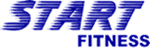 www.startfitness.co.uk [UKA permit OU??????.]Age Groups (UKA RULES)U13 - competitors aged 11 or 12yrs on 31st August 2021U15 - competitors aged 13 or 14yrs on 31st August 2021U17 - competitors aged 15 or 16yrs on 31st August 2021Under 20 - competitors over 17 on 31st August but under 20 on 31st December 2021Senior - competitors who are at least 20 on 31st December 2021£4.50 ONE EVENT  £7.50 TWO EVENTS. Entries close 1 week in advance at:   necaa.infoALL COMPETITORS MUST RETAIN THEIR NUMBERS FOR THE WHOLE SEASON replacement numbers are £3 extraGRADED RACES:  All competitors of all ages compete together in graded races, (under 13’s may not compete in the graded 3000m or hammer throw events):  Athletes must give their predicted performances on their entry form, those without a predicted time/distance will be assigned the slowest time/least distance.COMPETITORS MAY ENTER TWO EVENTS ONLY EACH MEETING. Entry lists and seeding (where required) will be posted on necaa.info during the week before each meetingFIRST  EVENT IS AT 7.00 EVERY NIGHTJIMMY HEDLEY/STAN LONG 800m/1 mile EVENTS	will be the ‘A’- string races on 19th May and 2nd JuneSTARTFITNESS Athletes of the match (m&f) will be posted as soon as possible.GRAND PRIX SCORING: 1st place = 9 points down to 9th place = 1 point.   Awards: 1st six highest points totals in each age/gender category –must have competed at 3 or more meets. Age categories: U13, U15, U17, U20, and Senior (male and female).Presentation of all STARTFITNESS awards will be presented on Monday 4th October at a venue to be announced.Field Events:  In events for distance, competitors will be allowed four attempts. No competition will commence earlier than the time given.U13 upwards means including all other older age groups.All enquiries to christopher.betts@btinternet.com